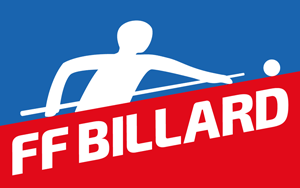 Ligue de Normandie BillardCommission : Formation & Jeunesse 	LA SAUSSAYEClub Ecole FFBSamedi 7 mars 2020De 14h à 19hStage : partie libre& cadre10 stagiaires maxiAnimateur : Pierre MartoryInscriptions par mail : pascalmartory@hotmail.frAvant le 02 mars 2020 à 18h00